Интернет-проект«Хочу все знать!»МБОУ "Школа №15 им. Героя Советского Союза Е.М. Рудневой" г. Керчьhttps://opr.crimea.ru/sc/shkola-15-im-geroya-sovetskogo-soyuza-e-m-rudnevoy-g-kerch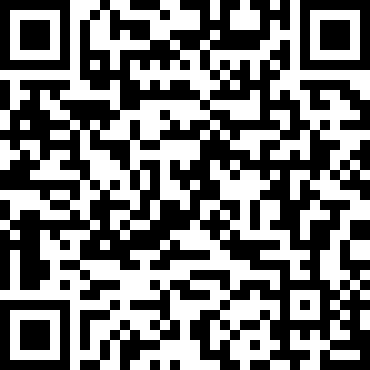 РОД  «Объединение потребителей России» в Республике КрымМинистерство образования, науки и молодежи Республики Крым